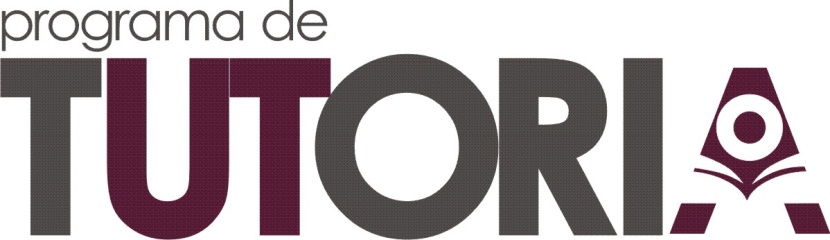 Nuestro Colegio cuenta con un programa de tutorías desde el año 2011, para los alumnos de Enseñanza Media, cuyo objetivo es que los IVº Medios sean tutores de los Iº Medios. Así, en una modalidad de comunidades, los alumnos se reúnen mínimo una vez al mes, con el fin de conversar de temas de interés para los alumnos que Iº Medio. Las Tutorías han tenido un alto impacto tanto en los jóvenes de Iº Medio, quienes aumentan su socialización y tienen un espacio para conversar temas de interés, así como para los tutores, quienes se empoderan en su rol y, generosamente, deciden compartir parte de su tiempo con los de cursos inferiores.Las Comunidades 2013:Cualquier duda o consulta, favor dirigirse a la Psicóloga Marcela Solar a través de su correo  msolar@sannicolasdemyra.clEsperamos que el programa tenga buena recepción por parte de ustedes.Marcela Solar R.Psicóloga 2º CicloComunidad 1Comunidad 1Comunidad 3Comunidad 3Comunidad 5Comunidad 5TutoresAylin GramerTutoresDieter NickelTutoresAldana HoppTutoresMagdalena TroncosoTutoresRosario EspinosaTutoresMagdalena TapiaTutoresRebeca ReissTutoresKarina TapiaAlumnosFlorencia NegriAlumnosSebastián MonsalveAlumnosAlberto SarraAlumnosCatalina BarruetoAlumnosFelipe IzquierdoAlumnosSofía FigariAlumnosJuan Ignacio CifuentesAlumnosUva Luna TarqueAlumnosDominga VarasAlumnosSebastián YáñezAlumnosSebastián MusietAlumnosBenjamín DubornaisAlumnosMarco ZechettoAlumnosJosefina LoyolaAlumnosNicolás CarrascoAlumnosRocío ManasevichAlumnosSofía ContrerasAlumnosLaura PatiñoComunidad 2Comunidad 2TutoresCristóbal SilvaComunidad 4Comunidad 4TutoresCristóbal AlvarellosTutoresVicenta CastilloTutoresRado MilosevichTutoresJ. Manuel MalbecAlumnosMartín EsquivelAlumnosJoaquín VallsAlumnosJoaquín ÁvilaAlumnosVicente GodoyAlumnosVicente YungeAlumnosAgustín FuenzalidaAlumnosMaximiliano IslaAlumnosGiancarlo CiceriAlumnosNicolás CavadaAlumnosJosé PaniselloAlumnosLucas TorneríaAlumnosCristián VarelaAlumnosMaximiliano GallardoAlumnosAndre BeaujanotAlumnosJoaquín ManasevichAlumnosMartín Bennewitz